Форма 7. Результаты оценки эффективности муниципальной  программыКод аналитической программной классификацииКод аналитической программной классификацииМуниципальная программа, подпрограммаКоординаторОтветственный исполнительЭффективность реализации муниципальной программы (подпрограммы) Степень достижения плановых значений целевых показателей (индикаторов)Степень реализации мероприятий Степень соответствия запланированному уровню расходовЭффективность использования средств бюджета муниципального района (городского округа) МППпМуниципальная программа, подпрограммаКоординаторОтветственный исполнитель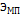 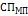 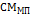 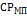 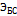 хх«Реализация молодежной политики на территории муниципального образования «Город Воткинск» на 2015-2020г.г.Заместитель главы Администрации города Воткинска по социальным вопросам Ж.А.АлександроваУправление культуры, спорта и молодежной политики1,4810,95810,6471,546